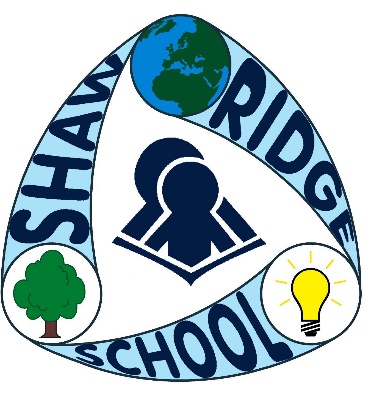 How We Keep our Children SafeShaw Ridge Primary School takes its responsibility to protect and safeguard the welfare of the children in our care very seriously. “The welfare of the child is paramount.” Children’s Act 1989.Child ProtectionShaw Ridge Primary School has a safeguarding policy to meet regulations by the Department of Health and the Department of Education. This policy is regularly reviewed by staff and the governing body. Within our school:Children have a right to be safeParents have a right to be informedChildren are best protected when the school and parents can work togetherPreventionShaw Ridge Primary School will actively seek to prevent children suffering neglect and abuse through the development of an open culture which informs children of their rights and encourages them to speak about their concerns. The school will also address the issue of children’s safety through our curriculum.Responding to any ConcernsThe school will refer all allegations or concerns that a child has been, or is likely to be abused or neglected to the Social Services Department. We will, if appropriate:Consult when we have concerns that a child may have been abused or neglected.Discuss with parents any concerns they have about their childrenSafeguarding LeadsThe Designated Safeguarding Lead for Shaw Ridge Primary School is Mrs. Cowell (Head teacher)The Designated Deputy Safeguarding Leads are Mr. Joe Lee and Mrs. Stephie GodwinPlease contact us immediately if you have any queries or concerns about any Safeguarding issues.E-SafetyE Safety is an important part of our curriculum and is taught in every year group. There is a dedicated session to E Safety on our website which gives more details about websites you may find useful. Staff, Volunteers and visitorsThe appropriate members of staff are all trained in Safer Recruitment. Any adult working and attending our school regularly are police checked via the Disclosure and Barring Service. All visitors are asked to read our CP procedures.School PremisesAll external doors are locked throughout the day and only members of staff will let any other adult enter the school premises.Nurture GroupsWe regularly run nurture groups to help make sure our children feel happy and safe.